      БЮЛЛЕТЕНЬ «ОФИЦИАЛЬНЫЙ   ВЕСТНИК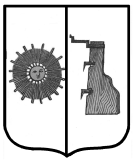         ПРОГРЕССКОГО  СЕЛЬСКОГО ПОСЕЛЕНИЯ»№ 25     16 ноября    2023   годаПОСТАНОВЛЕНИЕ АДМИНИСТРАЦИЯ  ПРОГРЕССКОГО СЕЛЬСКОГО ПОСЕЛЕНИЯ10.11.2023  № 94 п. Прогресс                                                                                                 О Прогнозе социально-экономического развития  Прогресского сельского поселения на 2024-2026 г.г.        В соответствии  со статьей 184.2 Бюджетного кодекса Российской Федерации, Положением о бюджетном процессе в Прогресском сельском поселении, утвержденном решением Совета депутатов от 31.10.2016  № 42 (в редакции от 19.12.2019 № 48, в редакции от 15.06.2020г.), п. 6 ст. 17 Закона РФ от 06.10.2003 № 131-ФЗ «Об общих принципах организации органов местного самоуправления в Российской Федерации»  Администрация Прогресского сельского поселения ПОСТАНОВЛЯЕТ:              1. Утвердить прилагаемый Прогноз  социально-экономического развития Прогресского сельского поселения на 2024-2026 г.г.         2. Опубликовать постановление в бюллетене  «Официальный вестник Прогресского сельского поселения», разместить на официальном сайте Администрации Прогресского сельского поселения.Глава сельского поселения                                                   В. В. Демьянова                             Утвержден                                                                    Постановлением Администрации                                                                  Прогресского сельского поселения                                                                           от 10.11.2023 № 94ПРОГНОЗ СОЦИАЛЬНО-ЭКОНОМИЧЕСКОГО РАЗВИТИЯ  ПРОГРЕССКОГО СЕЛЬСКОГО ПОСЕЛЕНИЯ НА 2024-2026 г.г.           Прогноз социально-экономического развития Прогресского сельского поселения разрабатывается на основании Бюджетного кодекса Российской Федерации,  руководствуясь   Федеральным законом от 6 октября 2003 года № 131-ФЗ «Об общих принципах организации местного самоуправления в Российской Федерации».             Прогноз социально-экономического развития на очередной финансовый год и плановый период разрабатывается путем уточнения параметров планового периода и добавления параметров второго года планового периода.           За основу при разработке прогноза взяты статистические отчетные данные за истекший год и оперативные данные текущего года об исполнении местного бюджета Прогресского сельского поселения, а также результаты анализа экономического развития организаций, действующих на территории поселения, тенденции развития социальной сферы поселения.           В состав территории Прогресского  сельского поселения входят 29 населенных пунктов, общая площадь Прогресского сельского поселения составляет 18300 га.           Приоритетными направлениями развития будут  повышение уровня финансовой обеспеченности территории, привлечение инвестиций в производство, развитие предпринимательства,  социальное благополучие населения. Намеченные мероприятия будут выполняться с учетом финансовых возможностей. 2	В  прогнозируемом периоде демографическая ситуация в поселении будет развиваться с учетом определившихся в последние годы тенденций, изменения возрастной структуры населения, распределения миграционных потоков.         	Рассматривая показатели текущего уровня социально-экономического развития Прогресского  сельского поселения, отмечается следующее:-транспортная доступность населенных пунктов поселения высокая;-доходы населения - средние;- услуги сбора и транспортирования  ТКО - доступны для населения и осуществляется регулярно;- проведение работ по благоустройству территории поселения - регулярно,- обслуживание и ремонт уличного освещения – регулярно.По итоговой характеристике социально-экономического развития поселения можно рассматривать как:- перспективное для частных инвестиций, что обосновывается небольшим  ростом экономики, средним уровнем доходов населения и высокой транспортной доступностью; - имеющее        потенциал        социально-экономического        развития,  способное самостоятельно и с привлечением средств вышестоящих бюджетов обеспечить минимальные стандарты жизни населения, что приведёт в будущем к повышению инвестиционной привлекательности территории.         	Создание правовых, организационных, и экономических условий для перехода к устойчивому социально-экономическому развитию поселения, эффективной реализации полномочий Администрацией Прогресского сельского поселения является одной из составляющих для улучшения качества жизни населения.	Прогноз Прогресского сельского поселения разработан по следующим разделам:	1.Демографическая характеристика Прогресского сельского поселения.  	2. Социальная сфера. 	  3. Жилищно-коммунальное хозяйство и благоустройство.        	 4. Предпринимательство.        	  В целом для прогноза социально-экономического развития Прогресского сельского поселения на очередной 2024 финансовый год и плановый 2025 - 2026 гг. характерна положительная тенденция изменения показателей, обеспечивающая оптимистический экономический рост и финансовую стабильность для дальнейшего развития поселения. 1. Демография и показатели уровня жизни населения       По данным территориального отделения Федеральной службы государственной статистики, после проведения переписи населения, на 01.01.2023 г. численность постоянного населения составляет  2318 человек.        В 2022 году численность населения в Прогресском сельском поселении по сравнению с 2021 г.  уменьшилась, на 01.01.2022 г. численность составляла 2326 человек.                Увеличение рождаемости на период до 31 декабря 2026 года предполагается за счет  предоставления материнского (семейного) капитала при рождении первого,  второго и последующих детей, снижение процентной ставки на ипотечный кредит.         Доходы населения средние. Основным источником доходов населения являются пенсионные выплаты и доходы, получаемые по месту работы, - это заработная плата и выплаты социального характера, рост которых, по-прежнему является важнейшим фактором обеспечения повышения жизненного уровня населения.       Следствием отсутствия на территории поселения промышленных предприятий и сельскохозяйственного производства, становится потеря трудового потенциала поселения. Близкое расположение  города Боровичи позволяет экономически активному населению вести трудовую деятельность на предприятиях города. А это ведет в, свою очередь, к тому, что бюджет Прогресского сельского поселения недополучает денежные средства, которые формируются за счет поступления от налога на доходы физических лиц, занятых в организациях поселения.      Таким образом, проведенный анализ демографического потенциала Прогресского сельского поселения, и вопросов занятости трудоспособного населения показывает, что затронутые проблемы являются сложными и весьма противоречивыми, тесно связаны с экономикой и бюджетом сельского поселения, и их необходимо учитывать при решении задач комплексного территориального развития.2. Социальная сфера     	Социальная сфера – это совокупность отраслей, предприятий, организаций, непосредственным образом связанных и определяющих образ и уровень жизни людей, их благосостояние и потребление. К социальной сфере относится, прежде всего, сфера услуг, образование, культура, здравоохранение.3	Социальная сфера в Прогресском сельском поселении представлена следующими учреждениями: детский сад п. Прогресс,  Прогресский  СДК, библиотека,  ГОБУЗ "ЦОВСП Прогресс".    	 Прогресский СДК организует досуг и приобщает жителей п. Прогресс к творчеству, культурному развитию, самодеятельному искусству.  В здании Прогресского СДК находится библиотека, которая располагает достаточным библиотечным фондом и оказывает платные услуги по копированию.          	В плановом и прогнозном периодах будет продолжена работа по улучшению условий для массового отдыха населения. С целью сохранения народных традиций запланировано проведение ежегодных праздников: праздничный концерт «День Победы», праздничная программа  к Дню защиты детей,  праздник ко дню села,  праздничная программа  к Дню матери, Новогодние и Рождественские праздники.        	  В целях патриотического воспитания и пропаганды здорового образа жизни будут организованы тематические выставки, акции, митинги для детей и подростков. Пройдет ряд мероприятий, посвященных Победе в Великой Отечественной войне, дню памяти и скорби, а так же дням отказа от вредных привычек, большое внимание будет уделяться антинаркотической пропаганде.        	 Для повышения качества обслуживания населения в отдаленных сельских населенных пунктах и выравнивания диспропорции по доступности услуг культуры между городом и селом будут внедряться формы нестационарного обслуживания – выезды творческих коллективов в населенные пункты, где отсутствуют учреждения культуры.        	 На территории  Прогресского сельского поселения находится одно медицинское учреждение – ГОБУЗ «Центр общей врачебной  (семейной)  практики Прогресс». Для оказания медицинской помощи сельскому населению планируется работа передвижного фельдшерского пункта. Выездными бригадами врачей населению будет оказываться консультативная медицинская помощь.               	 На территории п. Прогресс осуществляет воспитание, обучение и развитие детей от 2 до 7-и лет МАОУ «Средняя общеобразовательная школа №9" филиал.     	   Отделение почтовой связи   оказывает услуги почтовой связи населению.  Но также почта – это не  только доставка корреспонденции и периодических печатных изданий. Это прием платежей, доставка пенсий, приобретение товаров первой необходимости. Данные виды услуг планируется предоставлять жителям населения и на очередной 2024 финансовый год и плановый период 2025 - 2026 гг.      	 Все население территории Прогресского сельского поселения охвачено услугами телефонной и мобильной связи. Так же в 4 населенных пунктах установлены   таксофоны. Филиалом ПАО «Ростелеком» в Новгородской  и Псковской областях будет  продолжено  подключение выделенной сети Интернет по технологии PON многоквартирных домов п. Прогресс.         	Наиболее активным носителем человеческого потенциала, основной, демографически активной и востребованной для участия в производственных, культурных, социальных процессах частью общества является молодежь. Приоритетными задачами в сфере молодежной политики останутся:развитие просветительской работы с молодежью, инновационных образовательных и воспитательных технологий, создание условий для самообразования молодежи;формирование здорового образа жизни, экологической культуры, повышение уровня культуры, безопасности жизнедеятельности молодежи;создание условий для реализации потенциала молодежи в социально-экономической сфере;создание благоприятных условий для молодых семей, направленных на формирование ценностей семейной культуры, повышение рождаемости и всестороннюю поддержку молодых семей.     	 Приоритетными направлениями в области развития физической культуры и спорта будут являться: создание условий для занятий населения физической культурой и спортом, приобщение молодежи и подростков к активному занятию спортом, к формированию здорового образа жизни.   	  Основными направлениями работы Администрации в области социальной сферы являются:	- содействие в оказании социальной поддержки многодетным семьям и семьям, имеющим детей - инвалидов;	 - содействие в формирование здорового образа жизни и профилактике алкоголизма, трудоустройстве родителей и занятости детей;	- содействие в профилактике социального сиротства и безнадзорности несовершеннолетних;	- содействие в обеспечении социальной помощи на дому пенсионерам и престарелым людям, нуждающимся в социальной поддержке;- содействие в обеспечении своевременного помещения в социальные учреждения нуждающихся в этом пенсионеров и инвалидов.Совместно с центром социального обслуживания будет продолжена работа мобильной бригады по  оказанию некоторых медицинских услуг и консультационной помощи для пенсионеров и инвалидов, проживающих в отдаленных и малонаселенных пунктах Прогресского сельского поселения.На территории Прогресского сельского поселения также имеется «Салон парикмахерских услуг»,  установлен банкомат Сбербанка для осуществления платежей и снятия наличных денежных средств.43.Жилищно-коммунальное хозяйство и благоустройство       	В целях увеличения объемов жилищного строительства, формирования рынка доступного жилья, отвечающего требованиям энергоэффективности и экологичности, в 2024-2026 годах в Прогресском сельском поселении строительными организациями планируется  строительство многоквартирных домов.        	 В п. Прогресс по ул. Гагарина ЗАО «УМ № 282» завершено строительства 312-квартирного жилого дома №21, планируется отделка квартир 5-го и последующих подъездов.       	 Для устойчивого обеспечения населения коммунальными услугами и повышения качества жизни определены приоритетные направления работы в предстоящие годы.        	 В    области     газоснабжения     продолжатся работы по  газификации  д. Тини и пос. Прогресс.  Так же начались подготовительные работы для газификации жилых домов деревень Алёшино, Березник, Спасское, Жаворонково.       	 В 2024-2026 годах будет осуществляться реализация полномочий органов местного самоуправления в части содержания и благоустройства территории. При этом средства бюджета поселения планируется направить на основные мероприятия по благоустройству, связанные с проведением  работ по озеленению территории поселения, спиливанию аварийных деревьев, скашиванию борщевика, санитарной очистке территории  поселения, сбор и вывоз твердых коммунальных отходов и мусора, выполнением Правил благоустройства и санитарного содержания территории поселения юридическими и физическими лицами, независимо от форм собственности, обслуживание и ремонт уличного освещения, выполнение работ по модернизации уличного освещения, а также  оплата за потребленную электроэнергию. Все мероприятия будут проводиться на основании муниципальной программы «Благоустройство Прогресского сельского поселения  на 2023-2025 годы», подготовленной специалистами Администрации Прогресского сельского поселения.   На дорожную деятельность в отношении автомобильных дорог общего пользования местного значения в границах населенных пунктов Прогрессого сельского поселения для выполнения комплекса работ по ремонту и содержанию дорог предусмотрено направить денежные средства, полученные от уплаты акцизов, а также субсидию из дорожного фонда Новгородской области бюджету Прогресского сельского поселения на формирование муниципального дорожного фонда. Общая протяженность дорог в границах населенных пунктов поселения составляет 18,293 км.Реализация мероприятий муниципальной программы «Повышение безопасности дорожного движения в Прогресском сельском поселении на 2022-2024 годы»» позволит увеличить уровень комфортности и безопасности людей на улицах и дорогах поселения.В рамках вышеназванной муниципальной программы в 2024 году планируются следующие мероприятия в отношении автомобильных дорог общего пользования местного значения:1. Конкурсная процедура (электронный аукцион) на проведение работ по ремонту автомобильных дорог общего пользования местного значения в п. Прогресс (ул. Гагарина картами – площадью 722 м2).2. Работы в рамках летнего содержания автомобильных дорог местного значения:- ямочный ремонт в п. Прогресс ул. Гагарина – площадь 229,45 м2;- ямочный ремонт в п. Прогресс ул. Дружбы – площадь 246,95 м2;- ремонт грунтового покрытия (исправление профиля гравийных оснований) п д. Тини ул. Новая – площадь 1116м2.2. Проверка и составление смет.3. Зимнее содержание автомобильных дорог сельского поселения  (расчистка от снега, подсыпка противогололедным материалом).4. Ремонт дорожного полотна путём профилирования с добавлением нового материала, грейдерования в рамках летнего содержания автомобильных дорог общего пользования.5. Замена (установка отсутствующих) дорожных знаков на территории Прогресского сельского поселения (по необходимости).4.Предпринимательство          Развитие малого и среднего предпринимательства – один из постоянных приоритетов социально-экономического развития поселения. Вовлечение экономически активного населения в предпринимательскую деятельность способствует росту общественного благосостояния, обеспечению социально-политической стабильности в обществе, поддержанию занятости населения, увеличению поступлений в бюджеты всех уровней. Быстрый и устойчивый рост экономики способен обеспечить конкурентоспособный малый и средний бизнес, использующий передовые информационно-коммуникационные и управленческие технологии. Развитие малого и среднего предпринимательства требует системных подходов и обоснованных финансовых вложений. 5 	Одним из  направлений работы Администрации с предпринимателями остается работа по выведению заработной платы «из тени».	Развитие потребительского рынка способствует созданию условий для наиболее полного удовлетворения спроса населения на продовольственные и непродовольственные товары, торговые и бытовые услуги, услуги общественного питания в широком ассортименте по доступным населению ценам при установленных государством гарантиях качества и безопасности.   Особое внимание уделяется насыщению потребительского рынка товарами народного потребления, в основном продовольственными. В последние годы увеличилось количество предприятий торговли (сетевые магазины). Вместе с тем магазины, принадлежащие торговым сетям, оказывают негативное влияние на развитие мелкого бизнеса.        	Дальнейшему положительному развитию малого и среднего предпринимательства будут способствовать меры государственной поддержки, предусмотренные федеральным, региональным и местным законодательством.       	Важнейшей задачей в области сельского хозяйства является ускорение темпов роста объемов производства конкурентоспособной сельскохозяйственной продукции на основе повышения эффективности использования ресурсного потенциала, решения социальных проблем сельских территорий и сокращения разрыва в уровне жизни сельского и городского населения за счет подъема уровня жизни сельского поселения, проведение работы по предоставлению земельных участков для сельскохозяйственного производства, осуществление мониторинга за целевым использованием земель.  Развитием сельского хозяйства в поселении занимаются 8 крестьянских хозяйств, более 1000 личных подсобных хозяйств. Так же на территории Прогресского  сельского поселения зарегистрирован  один сельскохозяйственный производственный кооператив «Прогресс».Для повышения инвестиционной привлекательности Прогресского сельского поселения, придания устойчивого характера позитивным сдвигам в динамике инвестиций в основной капитал планируется: использование конкурентных преимуществ сельского поселения, характеризующих его привлекательность для обеспечения притока внешних ресурсов;проведение мероприятий с целью обеспечения условий рационального использования земельных ресурсов.     	  Приоритетными направлениями для совершенствования системы местного самоуправления будут являться:	 - повышение прозрачности и открытости деятельности органов исполнительной власти;	- совершенствование системы взаимоотношений органов местного самоуправления с населением;	- информирование населения о проблемах развития местного самоуправления;	- совершенствование системы «обратной связи» органов местного самоуправления и населения;	- планирование и организация системы информирования населения по реализации проблем, вопросов местного значения, критических замечаний и обращений граждан в органы местного самоуправления поселения.  	 Достижение прогнозных показателей социально-экономического развития должно быть обеспечено согласованными действиями всех звеньев системы управления, что позволит активизировать все факторы, обеспечивающие условия для динамичного роста экономики, устойчивого повышения жизненного уровня граждан.         Утвержден                                                                                                                                                                                                                                                                                                                                                           Постановлением Администрации                                                                                                                              Прогресского сельского                                                                                                                                 поселения от  10.11.2023  №  94       ПРОГНОЗСОЦИАЛЬНО-ЭКОНОМИЧЕСКОГО РАЗВИТИЯ  ПРОГРЕССКОГО СЕЛЬСКОГО ПОСЕЛЕНИЯ НА 2024-2026 гг.ПОСТАНОВЛЕНИЕ АДМИНИСТРАЦИЯ  ПРОГРЕССКОГО СЕЛЬСКОГО ПОСЕЛЕНИЯ10.11.2023  № 95 п. Прогресс                                                                                                 Об утверждении Положения о Благодарственном письме Главы Прогресского сельского поселенияВ целях поощрения граждан и организаций за особые заслуги в развитии местного самоуправления в Прогресском сельском поселении, плодотворную деятельность, направленную на обеспечение законности, защиту прав и свобод граждан, охрану здоровья населения, научно-просветительскую, культурную, общественную и благотворительную деятельность, успешное выполнение поручений Главы Прогресского сельского поселения, профессионализм и высокие трудовые достижения, активную жизненную позицию, реализацию общественно значимых социально-культурных мероприятий, добровольческую (волонтерскую) деятельность в Прогресском сельском поселении, иные достижения направленные на социально-экономическое развитие Прогресского сельского поселения, Администрация Прогресского сельского поселения ПОСТАНОВЛЯЕТ:1. Утвердить прилагаемое Положение о Благодарственном письме     Главы Прогресского сельского поселения. 2. Опубликовать постановление в бюллетене  «Официальный вестник Прогресского сельского поселения» и разместить на официальном сайте Администрации Прогресского сельского  поселения.Глава сельского поселения                                       В.В. Демьянова7 УТВЕРЖДЕНОпостановлением Администрации Прогресского сельского поселения от 10.11.2023 № 95ПОЛОЖЕНИЕ о Благодарственном письме Главы Прогресского сельского поселения1. Общие положения1.1. Благодарственное письмо Главы Прогресского сельского поселения (далее Благодарственное письмо) является формой поощрения:граждан – за особые заслуги в развитии местного самоуправления в Прогресском сельском поселении, плодотворную деятельность, направленную на обеспечение законности, защиту прав и свобод граждан, охрану здоровья населения, научно-просветительскую, культурную, общественную и благотворительную деятельность, успешное выполнение поручений Главы Прогресского сельского поселения, профессионализм и высокие трудовые достижения, активную жизненную позицию, реализацию общественно значимых социально-культурных мероприятий, добровольческую (волонтерскую) деятельность в Прогресском сельском поселении, заслуги и (или) достижения, направленные на социально-экономическое развитие Прогресского  сельского поселения;организаций – за реализацию общественно значимых социально-культурных мероприятий Прогресского сельского поселения, заслуги и (или) достижения, направленные на  развитие социально-экономического  развития  Прогресского сельского поселения.1.2. Благодарственное письмо вручается:гражданам Российской Федерации, иностранным гражданам, лицам без гражданства (далее граждане);организациям независимо от организационно-правовой формы, их места нахождения и адреса.1.3. Представление к поощрению Благодарственным письмом граждан, имеющих дисциплинарные взыскания и (или) взыскания за несоблюдение ограничений и запретов, требований о предотвращении или об урегулировании конфликта интересов и неисполнение обязанностей, установленных в целях противодействия коррупции, и (или) в отношении которых проводится служебная проверка, не допускается. 2. Порядок представления к поощрению Благодарственным письмом2.1. Ходатайства о поощрении Благодарственным письмом (далее ходатайство) представляются:в отношении граждан – руководителями организаций, общественных объединений, органами местного самоуправления; в отношении организаций – органами местного самоуправления Прогресского сельского поселения, депутатами Совета депутатов Прогресского сельского поселения.2.2. Ходатайство оформляется лицами, указанными в пункте 2.1 настоящего Положения (далее инициатор поощрения), согласно Приложению № 1 к настоящему Положению на имя Главы Прогресского сельского поселения:2.2.1. Глава Прогресского сельского поселения визирует ходатайство и направляет представленные документы   на проверку.2.3. К ходатайству о поощрении гражданина прилагаются следующие документы:1) характеристика гражданина, представляемого к поощрению, отражающая заслуги и (или) достижения, указанные в пункте 1.1 настоящего Положения, выданная инициатором поощрения;2) согласие гражданина, представляемого к поощрению, на обработку его персональных данных, оформленное по образцу согласно Приложению № 2 к настоящему Положению;3) справка, выданная по месту работы (службы), об отсутствии у гражданина дисциплинарных взысканий и (или) взысканий за несоблюдение ограничений и запретов, требований о предотвращении или об урегулировании конфликта интересов и неисполнение обязанностей, установленных в целях противодействия коррупции, проводимых в отношении него служебных проверок (для работающих граждан);4) справка из налогового органа об исполнении налогоплательщиком (плательщиком сбора, плательщиком страховых взносов, налоговым агентом) обязанности по уплате налогов, сборов, страховых взносов, пеней, штрафов, процентов в отношении гражданина, представляемого к награждению.2.4. К ходатайству о поощрении организации прилагается краткая информационная справка о соответствующей организации, подписанная руководителем организации, отражающая заслуги и (или) достижения, указанные в пункте 1.1 настоящего Положения.2.5. Основанием для отказа в согласовании ходатайства является отсутствие у гражданина или организации, представляемых к поощрению, заслуг и (или) достижений, достаточных для поощрения Благодарственным письмом согласно пункту 1.1 настоящего Положения.82.6. Если представленные документы на поощрение не соответствуют пункту 1.1 настоящего Положения, Администрация сельского поселения принимает решение об отказе в согласовании ходатайства и документы возвращаются инициатору поощрения, в течение 15 календарных дней со дня поступления в Администрацию сельского поселения  ходатайства с указанием причины возврата.2.7. Если представленные документы на поощрение соответствуют пункту 1.1 настоящего Положения, Администрация сельского поселения оформляет Благодарственное письмо и направляет его на подпись Главе Прогресского сельского поселения. 3. Порядок вручения Благодарственного письма3.1. Благодарственное письмо вручается Главой Прогресского сельского поселения либо уполномоченным им лицом в течение 30 календарных дней со дня подписания Главой Прогресского сельского поселения соответствующего Благодарственного письма.3.2. Учет граждан и организаций, поощренных Благодарственным письмом, осуществляется Администрацией сельского поселения.4. Заключительные положения4.1. Финансирование затрат, связанных с награждением граждан и организаций Благодарственным письмом, осуществляется за счет средств местного бюджета.________________________Приложение №1к Положению о Благодарственном письме Главы Прогресского сельского поселенияГлаве Прогресского сельского поселенияХ О Д А Т А Й С Т В Оо награждении Благодарственным письмом Главы  Прогресского сельского поселения от   ______________ 20____ годаПрошу поддержать ходатайство о награждении Благодарственным письмом  Главы   Прогресского сельского поселения  ___________________________________________________________________________________(Ф.И.О. гражданина, представляемого к награждению, место работы (службы),__________________________________________________________________занимаемая должность или сфера, в которой ведется  деятельность, полное наименование организации, общественного объединения, органа местного самоуправления)за ________________________________________________________________(указываются заслуги и достижения в отраслях (сферах), перечисленных в пункте 1  Положения о Благодарственном письме  Главы  Прогресского сельского поселения)Приложение: 1. ___________________________________________________ 		   2. ____________________________________________________Должность руководителя,                          наименование органа, имеющегоправо представления к награждению             ________ __________________                                                                           МП9Приложение № 2к Положению о Благодарственном письме Главы Прогресского сельского поселенияСогласиена обработку сведений (персональных данных)					                     «_____»_____________20    годаЯ, ___________________________________________________________________________________________________________________________,проживающий по адресу: _____________________________________________________________________________________________________________,документ, удостоверяющий личность: _________________________________серия  _______  номер ______________ кем и когда выдан __________________________________________________________________________________,даю согласие Администрации Прогресского сельского поселения (далее – Администрация), расположенной по адресу: Российская Федерация, Новгородская обл., Боровичский р-н, п. Прогресс, ул. Зелёная, д. 13, на обработку моих персональных данных, указанных в сведениях, необходимых для представления к Благодарственному письму Главы Прогресского сельского поселения	.Согласен на совершение Администрацией следующих действий: сбор, запись, систематизацию, накопление, хранение, уточнение (обновление, изменение),  извлечение, использование, передачу (распространение, предоставление, доступ), обезличивание,  блокирование, удаление, уничтожение персональных данных следующими способами:  обработка с использованием  средств  автоматизации  или  без использования таких средств.Данное  согласие  на обработку персональных данных действует до момента достижения цели их обработки.Настоящее согласие может быть отозвано мной в письменной форме.   ________                         				    ______________________________     Дата                           				                     (подпись, расшифровка подписи)ПОСТАНОВЛЕНИЕ АДМИНИСТРАЦИЯ  ПРОГРЕССКОГО СЕЛЬСКОГО ПОСЕЛЕНИЯ10.11.2023  № 96 п. Прогресс                                                                                                 Об утверждении Положения о Благодарности  Главы  Прогресского сельского поселения	Администрация Прогресского сельского поселения ПОСТАНОВЛЯЕТ:	1.Утвердить прилагаемое Положение о Благодарности Главы Прогресского сельского поселения.	2.Опубликовать настоящее постановление в бюллетене  «Официальный вестник Прогресского сельского поселения», разместить на официальном сайте Администрации Прогресского сельского поселения.Глава сельского поселения                                           В.В. ДемьяноваУТВЕРЖДЕНОпостановлением  Администрациисельского поселенияот  10.11.2023 № 96 ПОЛОЖЕНИЕо Благодарности Главы Прогресского сельского поселения1.	Благодарностью Главы Прогресского сельского поселения (далее - Благодарность) награждаются организации, физические лица за высокие достижения в   профессиональной   или   общественной   деятельности,   безупречную и эффективную гражданскую службу, особые заслуги, многолетний добросовестный труд, в том числе в связи с юбилейными датами.10Юбилейными датами считаются:для организаций - 50 лет и далее каждые 5 лет;для физических лиц - 50 лет и далее каждые 5 лет.2.Представление к поощрению Благодарностью  производится при наличии у гражданина, представляемого к поощрению:	2.1. общего трудового стажа в организациях, осуществляющих деятельность на территории Прогресского сельского поселения (далее организация), не менее 3 лет (для работающих граждан);	2.2.стажа осуществления общественной деятельности в общественных объединениях, осуществляющих деятельность на территории Прогресского сельского поселения, не менее 3 лет (для граждан, осуществляющих общественную деятельность);	2.3. стажа предпринимательской деятельности на территории Прогресского сельского поселения  не менее 3 лет (для граждан, осуществляющих индивидуальную предпринимательскую деятельность).Физические лица, представляемые к награждению Благодарностью, должны быть ранее награждены, как правило, Почётной грамотой Администрации  Прогресского сельского поселения.Награждение  Благодарностью осуществляется не ранее чем через  3  года  со  дня со  дня награждения Почетной грамотой Администрации Прогресского сельского поселения.  Повторное награждение Благодарностью за новые заслуги и  высокие  достижения производится не ранее чем через 3 года  со дня предыдущего   награждения  в   порядке, установленным настоящим Положением.            3.	Инициаторами награждения Благодарностью помимо Главы сельского поселения может выступить  заместитель Главы администрации сельского поселения и организации.           4.Решение о награждении Благодарностью принимается Главой сельского поселения.           5. В исключительных случаях Глава сельского поселения  принимает решение о награждении Благодарностью без учета условий, предусмотренных пунктом 2 настоящего Положения.           6.Награждение Благодарностью производится от имени Главы сельского поселения по ходатайству  (Приложение №1) заместителя Главы администрации  и руководителей организаций.Представления  организаций должны быть согласованы с заместителем Главы администрации сельского поселения7. Для принятия решения о награждении физического лица Благодарностью в Администрацию сельского поселения представляются следующие документы:ходатайство  заместителя Главы администрации сельского поселения  и руководителя организации;характеристика производственной, научной, общественной деятельности и других заслуг физического лица;копия документа о награждении Почётной грамотой Администрации  Прогресского сельского поселения;согласие гражданина, представляемого к награждению, на  обработку  его персональных данных согласно Приложению №2;выписка из трудовой книжки, выданная по месту работы (службы), или сведения о трудовой деятельности, оформленные в установленном законодательством Российской Федерации порядке, или иные документы, подтверждающие стаж, указанный в подпунктах 2.1. 2.3. настоящего Положения (для работающих граждан и (или) для граждан, осуществляющих индивидуальную предпринимательскую деятельность);копия свидетельства о государственной регистрации физического лица в качестве индивидуального предпринимателя или выписки из Единого государственного реестра индивидуальных предпринимателей (для граждан, осуществляющих индивидуальную предпринимательскую деятельность);справка, подтверждающая срок осуществления общественной деятельности, указанный в подпункте 2.2.  настоящего Положения, выданная общественным объединением гражданину, представляемому к поощрению (для граждан, осуществляющих общественную деятельность);копия Благодарности  (в случае повторного поощрения Благодарностью);справка, выданная по месту работы (службы), об отсутствии у гражданина дисциплинарных взысканий, взысканий за несоблюдение ограничений и запретов, требований о предотвращении или об урегулировании конфликта интересов и неисполнение обязанностей, установленных в целях противодействия коррупции, проводимых в отношении его служебных проверок (для работающих граждан); справка из налогового органа об исполнении налогоплательщиком (плательщиком сбора, плательщиком страховых взносов, налоговым агентом) обязанности по уплате налогов, сборов, страховых взносов, пеней, штрафов, процентов.7.1. Благодарностью не могут быть награждены граждане, в отношении которых осуществляется уголовное преследование и (или) имеющие судимость.          8. Для   принятия   решения   о   награждении   организации   Благодарностью в Администрацию сельского поселения  представляются следующие документы:          ходатайство  заместителя Главы администрации и руководителя организации;11    характеристика производственной, научной, общественной деятельности трудового коллектива организации.          9. Документы представляются в Администрацию сельского поселения  за 30 дней  до предполагаемой даты награждения. В ходатайстве  о награждении Благодарностью в связи с юбилейными датами должна быть указана дата юбилея.          10. Оформление Благодарности и учет награжденных осуществляется
Администрацией сельского  поселения на основании резолюции Главы сельского поселения на ходатайстве о награждении Благодарностью в течение пяти рабочих дней.     Если    Главой     сельского    поселения   принято решение    об  отказе в награждении  Благодарностью,   то ходатайство и документы возвращаются инициатору    поощрения   Администрацией    сельского поселения  в течение 5 рабочих    дней    со   дня   поступления    ходатайства     и    документов     в Администрацию     сельского     поселения      с письменным    уведомлением, содержащим причину возврата.Основанием для отказа в награждении Благодарностью  является отсутствие у гражданина, представляемого к поощрению, заслуг и достижений, достаточных для поощрения Благодарностью  согласно пункту 1  настоящего Положения.          11. Вручение Благодарности осуществляется Главой сельского поселения  или по его поручению другим должностным лицом в торжественной обстановке.	 12. Финансирование затрат, связанных с награждением граждан и организаций  Благодарностью, осуществляется за счет средств местного бюджета.________Приложение №1к Положению  о Благодарности Главы Прогресского сельского поселенияГлаве Прогресского сельского поселенияХ О Д А Т А Й С Т В Оо награждении Благодарностью Главы  Прогресского сельского поселения от   ______________ 20____ годаПрошу поддержать ходатайство о награждении Благодарностью Главы   Прогресского сельского поселения  ___________________________________________________________________________________(Ф.И.О. гражданина, представляемого к награждению, место работы (службы),__________________________________________________________________занимаемая должность или сфера, в которой ведется  деятельность, полное наименование организации, общественного объединения, органа местного самоуправления)за ________________________________________________________________(указываются заслуги и достижения в отраслях (сферах), перечисленных в пункте 1  Положения о Благодарности Главы  Прогресского сельского поселения)Приложение: 1. ___________________________________________________ 		   2. ____________________________________________________Должность руководителя,                          наименование органа, имеющегоправо представления к награждению             ________ __________________                                                                           МП12Приложение № 2к Положению  о Благодарности Главы Прогресского сельского поселенияСогласие на обработку сведений (персональных данных)					                     «_____»_____________20    годаЯ, ___________________________________________________________________________________________________________________________,проживающий по адресу: _____________________________________________________________________________________________________________,документ, удостоверяющий личность: _________________________________серия  _______  номер ______________ кем и когда выдан __________________________________________________________________________________,даю согласие Администрации Прогресского сельского поселения (далее – Администрация), расположенной по адресу: Российская Федерация, Новгородская обл., Боровичский р-н, п. Прогресс, ул. Зелёная, д. 13, на обработку моих персональных данных, указанных в сведениях, необходимых для представления к Благодарности Главы  Прогресского сельского поселения.Согласен на совершение Администрацией следующих действий: сбор, запись, систематизацию, накопление, хранение, уточнение (обновление, изменение),  извлечение, использование, передачу (распространение, предоставление, доступ), обезличивание,  блокирование, удаление, уничтожение персональных данных следующими способами:  обработка с использованием  средств  автоматизации  или  без использования таких средств.Данное  согласие  на обработку персональных данных действует до момента достижения цели их обработки.Настоящее согласие может быть отозвано мной в письменной форме.   ________                         				    _________________________     Дата                           				(подпись, расшифровка подписи)ПОСТАНОВЛЕНИЕ АДМИНИСТРАЦИЯ  ПРОГРЕССКОГО СЕЛЬСКОГО ПОСЕЛЕНИЯ10.11.2023  № 97 п. ПрогрессОб утверждении Положения о Почётной грамоте Администрации Прогресского сельского поселения	В целях поощрения граждан за заслуги и высокие достижения в трудовой или общественной деятельности  Администрация Прогресского сельского поселения  ПОСТАНОВЛЯЕТ: 	1.Утвердить прилагаемое Положение о Почётной грамоте Администрации Прогресского сельского поселения.	2.Считать утратившим силу постановление Администрации Прогресского сельского поселения от 28.02.2006 №6 «Об утверждении Положения о Почетной грамоте Администрации Прогресского сельского поселения».	3. Опубликовать постановление в бюллетене  «Официальный вестник Прогресского сельского поселения» и разместить на официальном сайте Администрации Прогресского сельского  поселения.	Глава сельского поселения                                      В.В. ДемьяноваУТВЕРЖДЕНОпостановлением Администрациисельского поселенияот   10.11.2023  № 97ПОЛОЖЕНИЕ о Почётной грамоте Администрации Прогресского сельского поселения1. Общие положения1.1. Почётная грамота Администрации Прогресского сельского поселения (далее Почётная грамота) является наградой Прогресского сельского поселения, учрежденной в целях поощрения граждан, предприятий, учреждений и организаций: 13за высокие достижения в социально-экономическом и культурном развитии Прогресского сельского поселения, развитии агропромышленного комплекса, научно-технической деятельности, развитии инновационной деятельности, искусстве, спорте, за заслуги и высокие достижения в трудовой, профессиональной или общественной деятельности на территории Прогресского сельского поселения;за вклад в обеспечение законности, прав и свобод, охрану здоровья и жизни граждан, развитие местного самоуправления, просвещение и (или) благотворительную деятельность, воспитание и образование подрастающего поколения;в связи с юбилейными и профессиональными праздниками. 	Юбилейными датами являются:	 для организаций и коллективов – 10 лет и далее каждые последующие 5 лет с момента образования;	- для граждан – по достижении возраста 50 лет и далее каждые последующие 5 лет.1.2.Почётной грамотой награждаются граждане Российской Федерации, иностранные граждане, лица без гражданства (далее - граждане), предприятия, учреждения и организации, расположенные на территории Прогресского сельского поселения.2. Условия представления к награждению Почётной грамотой2.1. Представление к награждению Почётной грамотой производится при наличии: у гражданина, представляемого к награждению, трудового стажа по последнему месту работу не менее 3 (трех) лет;стажа предпринимательской деятельности на территории Прогресского сельского поселения не менее 5 лет.2.2. Лица и организации, награжденные Почетной грамотой, могут представляться к награждению повторно не ранее чем через пять лет  после предыдущего награждения.2.3. Представление к награждению Почётной грамотой граждан, имеющих дисциплинарные взыскания и (или) взыскания за несоблюдение ограничений и запретов, требований о предотвращении или об урегулировании конфликта интересов и неисполнение обязанностей, установленных в целях противодействия коррупции, и (или) в отношении которых проводится служебная проверка, не допускается.3. Порядок представления к награждению Почётной грамотой3.1. Ходатайства о награждении Почётной грамотой (далее ходатайства) согласно Приложению к настоящему Положению поступают в Администрацию сельского поселения от выборных должностных лиц органов местного самоуправления сельского поселения, руководителей организаций и индивидуальных предпринимателей (далее инициаторы награждения).	3.2. К ходатайству прилагаются следующие документы:1) характеристика гражданина, представляемого к награждению, отражающая его заслуги и результаты трудовой деятельности по занимаемой должности за последние три года в отраслях (сферах деятельности), перечисленных в пункте 1.1 настоящего Положения, выданная инициатором награждения (в характеристике должны быть отражены конкретные заслуги перед сельским поселением, а не только длительный стаж работы и повседневное добросовестное выполнение должностных обязанностей);2) справка или выписка из трудовой книжки, выданная по месту работы (службы);3) копия свидетельства о государственной регистрации физического лица в качестве индивидуального предпринимателя или выписки из Единого государственного реестра индивидуальных предпринимателей (для граждан, осуществляющих предпринимательскую деятельность);4) справка, подтверждающая срок осуществления общественной (благотворительной) деятельности, указанный в пункте 1.1 настоящего Положения, выданная общественным объединением гражданину, представляемому к награждению;5) справка, выданная по месту работы (службы), об отсутствии у гражданина дисциплинарных взысканий и (или) взысканий за несоблюдение ограничений и запретов, требований о предотвращении или об урегулировании конфликта интересов и неисполнение обязанностей, установленных в целях противодействия коррупции, проводимых в отношении него служебных проверок (для работающих граждан);6) справка из налогового органа об исполнении налогоплательщиком (плательщиком сбора, плательщиком страховых взносов, налоговым агентом) обязанности по уплате налогов, сборов, страховых взносов, пеней, штрафов, процентов в отношении гражданина, представляемого к награждению;7) справка о наличии (об отсутствии) судимости и (или) факта уголовного преследования либо о прекращении уголовного преследования в отношении гражданина, представленного к поощрению, выданная в порядке и по форме, которые устанавливаются федеральным органом исполнительной власти, осуществляющим функции по выработке и реализации государственной политики и нормативно-правовому регулированию в сфере внутренних дел; 8) согласие гражданина на обработку персональных данных.9)для организаций краткая информационная справка о соответствующей организации, подписанная руководителем организации, отражающая заслуги и (или) достижения, указанные в пункте 1.1 настоящего Положения, а также копия свидетельства о государственной регистрации юридического лица или 14заверенная копия выписки из Единого государственного реестра юридических лиц (при наличии).3.3. Документы представляются в Администрацию сельского поселения не менее чем за 45 (сорок пять) календарных дней до предполагаемой даты награждения.3.4. Документы о награждении Почётной грамотой подлежат рассмотрению Комиссией Администрации Прогресского сельского поселения по наградам (далее Комиссия) в случае предоставления полного комплекта документов, указанных в пункте 3.2. настоящего Положения. В случае несоответствия документов перечню, указанному в пункте 3.2. настоящего Положения, Администрация сельского поселения не позднее 15 календарных дней со дня поступления в Администрацию сельского поселения ходатайства с документами возвращает ходатайство с документами инициатору поощрения или должностному лицу, указанному в пункте 3.1. настоящего Положения, которое лично инициировало вопрос о поощрении Почётной грамотой, с письменным уведомлением, содержащим причину возврата.Комиссия на основании представленных документов оценивает заслуги награждаемых и принимает одно из следующих решений:1) рекомендовать к представленному награждению;2) отказать в награждении.Основанием для отказа в согласовании ходатайства является несоблюдения условий, указанных в подпункте 1.1. пункта 1, подпункте 3.2. пункта 3   настоящего Положения,  отсутствие указания конкретных заслуг лица, представленного к награждению, согласно подпункту 1.1. пункта 1  настоящего ПоложенияОтказ инициатору награждения направляется за подписью председателя Комиссии.3.5. Решение о награждении Почётной грамотой оформляется постановлением   Администрации сельского поселения, которое подписывает Глава сельского поселения, в его отсутствие – лицом, исполняющим его обязанности в период отсутствия Главы сельского поселения. 4. Порядок награждения Почётной грамотой4.1. Почётная грамота вручается в торжественной обстановке Главой сельского поселения либо уполномоченным им лицом. При награждении могут вручаться цветы.4.2. Учёт граждан, награжденных Почётной грамотой, осуществляется специалистом, ведущим кадровое делопроизводство в Администрации сельского поселения.5. Заключительные положения5.1. Финансирование затрат, связанных с награждением граждан и организаций Почетной грамотой, осуществляется за счет средств местного бюджета.____________________________Приложение 1к Положению о Почётной грамоте Администрации Прогресского сельского поселенияГлаве Прогресского сельского поселенияХ О Д А Т А Й С Т В Оо награждении Почётной грамотой Администрации Прогресского сельского поселения от   ______________ 20____ годаПрошу поддержать ходатайство о награждении Почётной грамотой Администрации Прогресского сельского поселения  ___________________________________________________________________________________(Ф.И.О. гражданина, представляемого к награждению, место работы (службы),__________________________________________________________________занимаемая должность или сфера, в которой ведется деятельность, полное наименование организации, общественного объединения, органа местного самоуправления)за ________________________________________________________________(указываются заслуги и достижения в отраслях (сферах), перечисленных в пункте 1.1  Положения о Почётной грамоте Администрации Прогресского сельского поселения)Приложение: 1. ___________________________________________________ 		   2. ____________________________________________________Должность руководителя,                          наименование органа, имеющегоправо представления к награждению             ________ __________________                                                                           МП15Приложение 2к Положению о Почётной грамоте Администрации Прогресского сельского поселенияСПРАВКАо том, что у него (нее) отсутствуют дисциплинарные взыскания, взыскания за несоблюдение ограничений и запретов, требований о предотвращении или урегулировании конфликта интересов и неисполнение обязанностей, установленных в целях противодействия коррупции.В настоящее время в отношении ____________________ не проводятся служебные проверки. Справка выдана для представления по месту требования.М. П.Приложение 3к Положению о Почётной грамоте Администрации Прогресского сельского поселенияСогласиена обработку сведений (персональных данных)					                     «_____»_____________20    годаЯ, ___________________________________________________________________________________________________________________________,проживающий по адресу: _____________________________________________________________________________________________________________,документ, удостоверяющий личность: _________________________________серия  _______  номер ______________ кем и когда выдан __________________________________________________________________________________,даю согласие Администрации Прогресского сельского поселения (далее – Администрация), расположенной по адресу: Российская Федерация, Новгородская обл., Боровичский р-н, п. Прогресс, ул. Зелёная, д. 13, на обработку моих персональных данных, указанных в сведениях, необходимых для представления к Почетной грамоте Администрации Прогресского сельского поселения.Согласен на совершение Администрацией следующих действий: сбор, запись, систематизацию, накопление, хранение, уточнение (обновление, изменение),  извлечение, использование, передачу (распространение, предоставление, доступ), обезличивание,  блокирование, удаление, уничтожение персональных данных следующими способами:  обработка с использованием  средств  автоматизации  или  без использования таких средств.Данное  согласие  на обработку персональных данных действует до момента достижения цели их обработки.Настоящее согласие может быть отозвано мной в письменной форме.   ________                         				    _________________________     Дата                           				(подпись, расшифровка подписи)16ИНФОРМАЦИЯ  	13  ноября   2023 года в 17.00   в здании Администрации Прогресского сельского поселения по адресу: Новгородская область, Боровичский район, п. Прогресс, ул. Зелёная, д.13 состоялись  публичные   слушания    по проекту решения  Совета депутатов Прогресского сельского поселения «О внесении изменений в Устав  Прогресского сельского поселения Боровичского муниципального района Новгородской области».Предложений и замечаний не поступило.ИНФОРМАЦИЯ  13  ноября   2023 года в 17 часов 20 минут  в здании Администрации Прогресского сельского поселения по адресу: Новгородская область, Боровичский район, п. Прогресс, ул. Зелёная, д.13 состоялись  публичные   слушания    по проекту решения Совета депутатов Прогресского сельского поселения « О внесении изменений в Правила благоустройства территории   Прогресского сельского поселения».   Предложений и замечаний не поступило.Учредитель бюллетеняСовет депутатов Прогресского сельского поселенияВремя подписания в печать: 15.11.2023по графику- 12. 00; фактически- 12.00Редакция, издатель, распространительАдминистрация Прогресского сельского поселенияАдрес редакции: Новгородская область,Боровичский район, п. Прогресс, ул. Зелёная, д.13E-mail: adm-progress@yandex.ruГлавный редактор С.В. Николаевател. 47-471, 47-542тираж- 3 экз.Бесплатно  ПоказателиЕдиницаизмерения    2024 год  2025 год  2026 годДоходы всеготыс. руб.10313,59041,168996,7В том числе:Собственные доходытыс. руб.3566,53652,963723,2Налоги на прибыль    доходытыс. руб.88,188,7689,3В том числе:Налог на доходы физических лицтыс. руб.88,188,7689,3Доходы от уплаты акцизовтыс. руб.893,5939,0962,4Единый сельскохозяйственный налогтыс. руб.3,94,24,5Налоги на имуществотыс. руб.2580,02620,02666,0в том числе:Налог на имущество физических лицтыс. руб.1453,01463,01477,0Земельный налогтыс. руб.1127,01157,01189,0Государственная пошлина за совершение нотариальных действийтыс. руб.1,01,01,0Безвозмездные поступлениятыс. руб.6747,05388,25273,5В том числе Дотация на выравнивание бюджетной обеспеченности муниципальных образованийтыс. руб.4888,74114,94000,2Субвенции от других бюджетов бюджетной системы РФ тыс. руб.103,8103,8103,8Субвенции от других бюджетов бюджетной системы РФ тыс. руб.0,50,50,5Субсидии от других бюджетов бюджетной системы РФтыс. руб.1754,01169,01169,0Субвенции от других бюджетов бюджетной системы РФ (воинский учёт)тыс. руб.0,00,00,0    Расходы всеготыс. руб.10913,59041,168996,7В том числе:Общегосударственные вопросытыс. руб.6704,76121,866335,0Национальная оборонатыс. руб.0,00,00,0Национальная безопасность и  правоохранительная деятельностьтыс.  руб.51,051,00,0Национальная экономикатыс руб.2655,52116,02131,4Жилищно-коммунальное хозяйствотыс. руб.1140,0400,0200,0Образованиетыс. руб.12,012,00,0Культуратыс. руб.20,010,00,0Социальная политикатыс. руб.330,3330,3330,3Дефицит(-), профицит(+) бюджетатыс. руб.000ДемографияЧисленность постоянного населениячел.2318,02318,02318,0Дана (наименование должности, фамилия, имя, отчество работника в дательном падеже)Должность(подпись)И.О. Фамилия